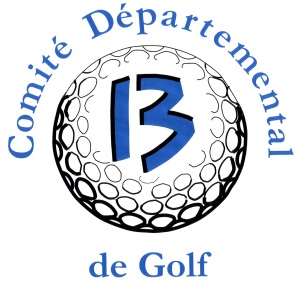 STAGE DE DETECTION RYDER KIDS 2018U10 et U11DIMANCHE 18 FEVRIER 2018 de 9h00 à 16h30GOLF D’AIX MARSEILLE – aux milles (04 42 24 20 41)Entraineur Stéphane CATHERINEJoueuses et joueurs  présélectionnésFOUREL Thibaut 17-5 – 2009 AIX MARSEILLE- argentSAYAH Matis 10.8 – 2007 AIXMARSEILLE- argentVALENTIN  Nathan 23.6 – 2007 LA SALETTE- bronzePETIT PIN  Alexandre 20.8 -  2007 LA SALETTE-bronzeDONNADIEU Julien  27.5 – 2007 AIX MARSEILLE - argentBOBO-LLORET Raphael 23.2 – 2007 LA SALETTE – bronzeCOCHETEUX Elias 14.0 – 2008 PONT ROYAL- bronzeCOLAS-ADLER 30.0 – 2007 AIX EN PROVENCE-pas de drapeauLABADIE Andréa  29.5 – 2008 LA SALETTE- bronzeBON Jean Camille 32.5 – 2008 AIX MARSEILLE - jauneBENISTI Aaron 22.8 -2008 LA SALETTE – bronzeLAGIER Arthur 26.0 – 2007 AIX GOLF- blancTRUONG aimé  21.2 – 2009 SAINTE VICTOIRE - jauneERRECADE Faustine 22 – 2007 ECOLE de l’AIR- argentBOBO-LLORET Céleste 41 – 2009 LA SALETTE- bronzeSAYAH Sarah 41 – 2008 AIX MARSEILLE- jauneFRITZ Nelly 43 -  2010 LA SALETTE-bronzePETIT PIN Claire 46 – 2010 LA SALETTE-bronzeLes enfants n’ayant pas au moins le drapeau de bronzene pourront pas participer à la RYDER KIDSA l’issue de ce 2ème regroupementSeront retenus 8 garçons dont 3 de 11 ans et 4 filles dont 2 de 11 ans.Golf de Pont Royal–13370 MALLEMORT – Tél. : 06 74 78 01 05 – 06 20 71 91 89E-mails : cdgolf13@gmail.com – sportifcdg13@aol.fr -   Site: www.cdgolf13.com